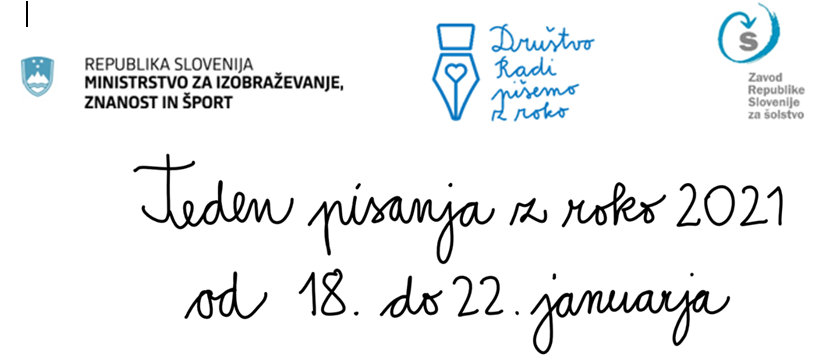 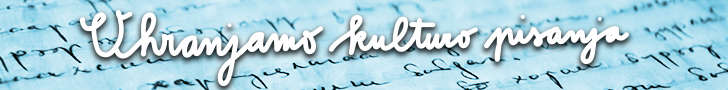 KLUB UPOKOJENCEV V VZGOJI IN IZOBRAŽEVANJU OBČIN POSTOJNA IN PIVKAPRIJAZNO VABIMO K SODELOVANJU VTEDNU PISANJA Z ROKOTEMA: PIŠEMO PISMO PRIJATELJUV času, ko se manj srečujemo in družimo, vas vabimo, da v Tednu pisanja z roko napišete pismo/razglednico in ga/jo pošljete prijatelju, sošolcu, znancu…. komu, ki ga boste  s tem prijetno presenetili in razveselili, saj pisma zelo redko dobivamo.Namig: sami izdelajte domiselno pisemsko ovojnico, oglejte si pisave svojih bližnjih, pobrskajte po grafološkem priročniku, preizkusite različna pisala…. ...in pišite z roko…Želimo obilo zadovoljstva ob pisanju.Zakaj pisati z roko?????, ko pa je bolj preprosto ..pisava je del osebnosti, del identitetepisava vsakega človeka je neponovljivapisanje je pomembna spretnostpisanje z roko je bolj osebno kot 1 klik za 100 prejemnikovpri pisanju z roko ohranjamo dolgotrajno pozornost, utrne se nam več idejinformacija napisana z roko se v spominu zadrži dalj časapri pisanju z roko možgani bolje delujejo kot pri uporabi računalnikapisanje pisanih črk povezuje levo in desno polovico možganovUtrinki delavnic »Pišemo z roko« v preteklih letih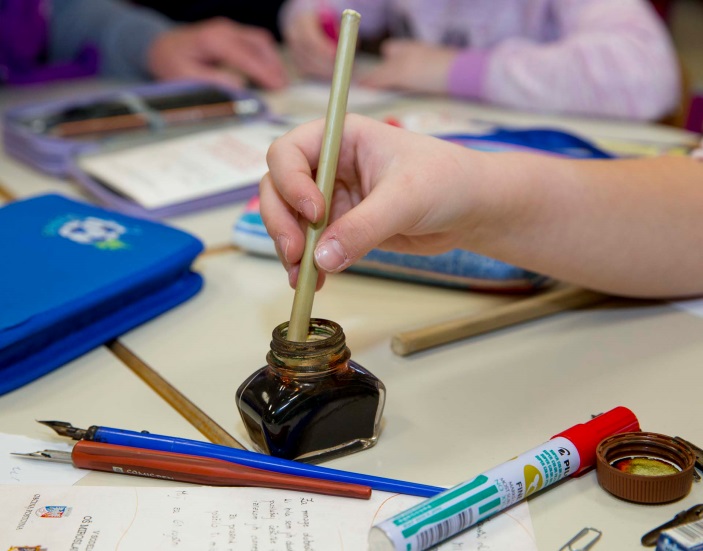 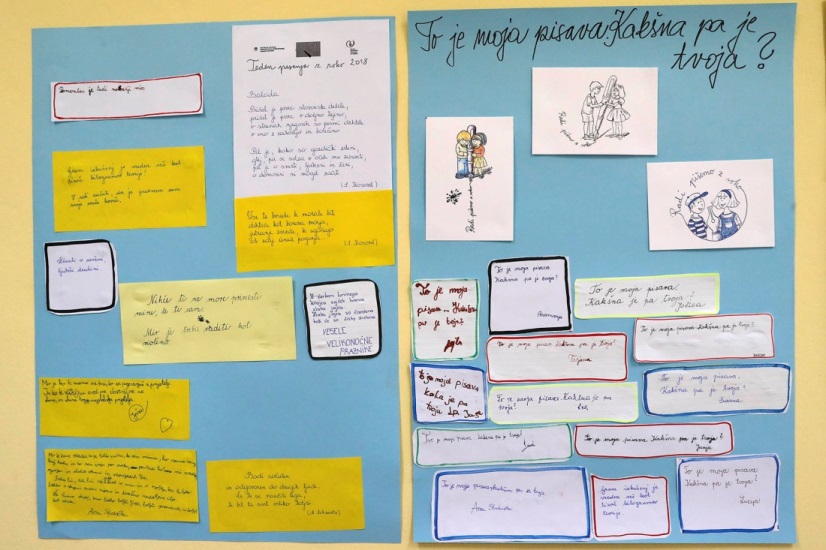 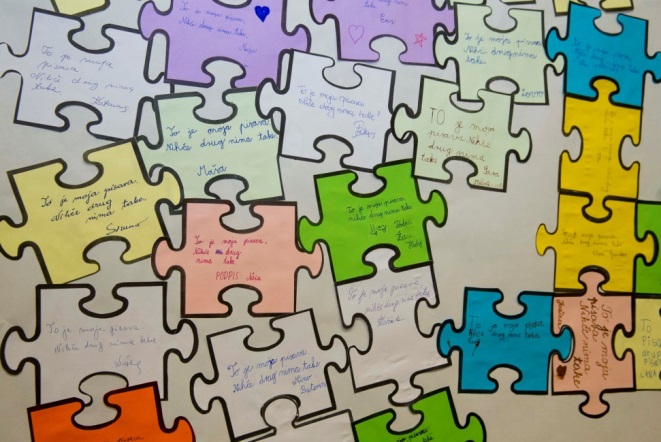 